MEMORANDO Nº000/2023/XXX 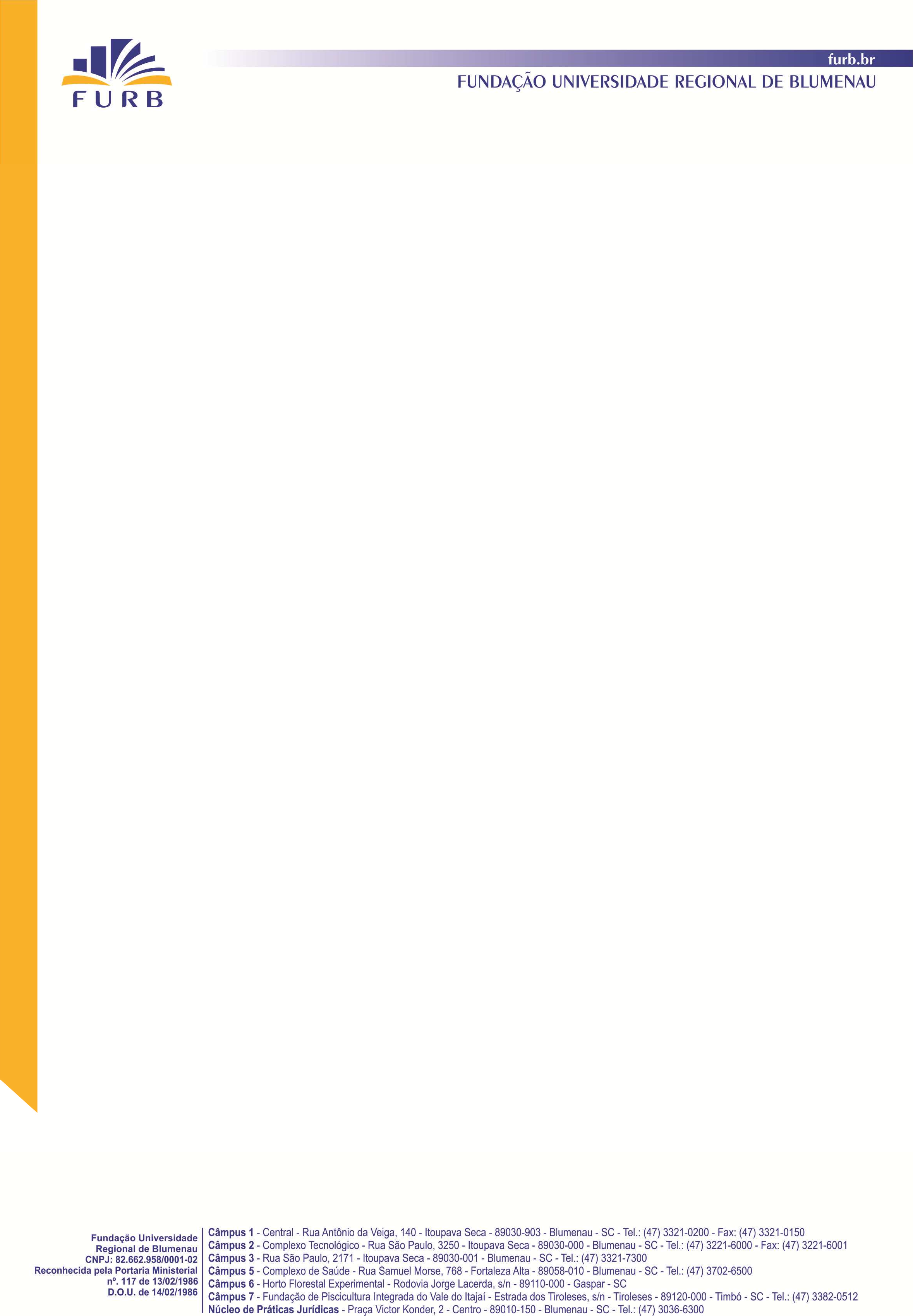    Em, 13 de março de 2023.                                                                           Para: DACP – Divisão de Administração Contábil e PatrimonialAssunto:  Serviços PrestadosSolicitação de Empenho/ Autorização de Pagamento nº XXXPRESTAÇÃO DE SERVIÇOS PESSOA FÍSICA1. Nome Completo: 2. Telefone:  E-mail: 3. Endereço Residencial: Rua:                                                             Bairro:Cidade:                                                        CEP: 4. PIS / PASEP ou NIT: 5. CPF: 6. Dados Bancários:Banco:          Agência:                   Conta Corrente: 7. É Contribuinte do INSS?: (    ) Sim  (Providenciar declaração ou cópia do Recibo de Pagamento e anexar – desconto de acordo com tabela do INSS)(    ) Não  (Desconto de 11% do valor de INSS)8. Possui Nota de Serviço Prestado na Prefeitura Municipal de Blumenau?(    ) Sim  (xar a Nota Fiscal Original)(    ) Não  (Desconto de 2, 3 ou 5% do valor de Imposto Sobre Serviços – de acordo com Lei Complementar nº 632/2007)9. Descrição da Atividade a ser Prestada: 10. Valor:.11. Período da Execução do Serviço:     Local /PCC           	Dotação orçamentária liberada (Documentos sem dotação serão devolvidos) 	Necessário antecipar dotação orçamentária____________________________________________Carimbo e assinatura do ordenador de despesaData___/___/___